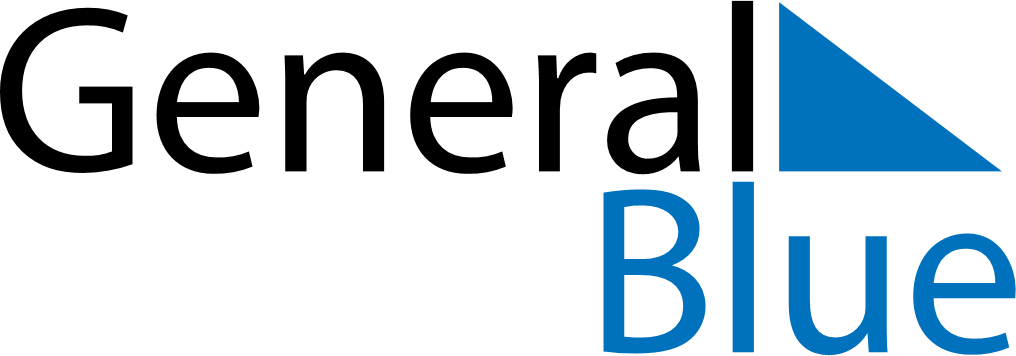 Weekly CalendarApril 6, 2025 - April 12, 2025Weekly CalendarApril 6, 2025 - April 12, 2025Weekly CalendarApril 6, 2025 - April 12, 2025Weekly CalendarApril 6, 2025 - April 12, 2025Weekly CalendarApril 6, 2025 - April 12, 2025Weekly CalendarApril 6, 2025 - April 12, 2025Weekly CalendarApril 6, 2025 - April 12, 2025SundayApr 06SundayApr 06MondayApr 07TuesdayApr 08WednesdayApr 09ThursdayApr 10FridayApr 11SaturdayApr 125 AM6 AM7 AM8 AM9 AM10 AM11 AM12 PM1 PM2 PM3 PM4 PM5 PM6 PM7 PM8 PM9 PM10 PM